نموذج الترشح للفعاليات المحلية والدوليةالبيانات الأولية: معلومات حولالفعالية: معلومات حول المشاركة: التعهد: أتعهد أنا الطالب/الطالبة     بصحة المعلومات الواردة في النموذج. التاريخ:      التوقيع: يرسل النموذج بعد تعبئته إلى البريد الالكتروني التالي:mawhibah@psau.edu.saالمملكة العربية السعوديةوزارة التعليمجامعة الأمير سطام بن عبدالعزيزعمادة شؤون الطلابوحدة رعاية الموهوبين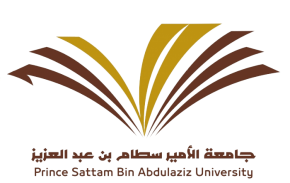 Kingdom of Saudi ArabiaMinistry of  EducationPrince Sattam Bin AbdulAziz UniversityDeanship of student affairsGifted Care Unitاسم الطالب/الطالبة:الكلية/القسم:الرقم الجامعي:المستوى الدراسي:البريد الالكتروني:رقم الجوال: نوع الفعالية (مؤتمر، مسابقة، معرض، ..الخ).مكان انعقاد الفعالية (الدولة/المدينة):الجهة المنظمة: موعد الفعالية:الموقع الإلكتروني للفعالية: الهدف من المشاركة: طبيعة المشاركة:المدة: 